Игорь БурдоновРитуал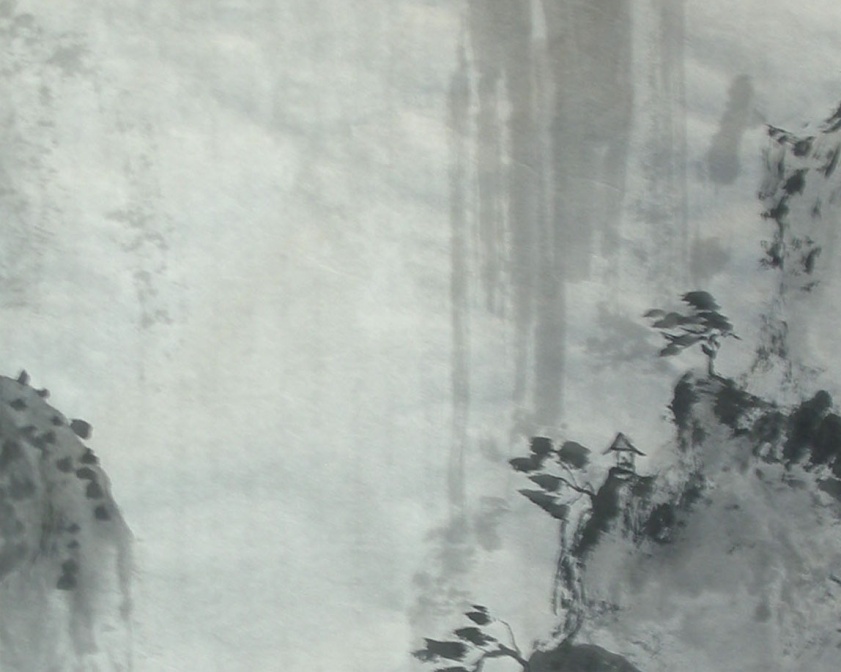 Мы можем видеть,как птицы летят по небу.Чтобы лучше увидеть,мы закрываем глаза.Каждый деньмы ходим по кругу,но так и не знаем,где же его начало, где же его конец.Я дарю тебе яблоко,ты говоришь «спасибо»,я говорю «пожалуйста».Всё, что мы говорим, подсчитывает земной компьютер.А наше молчание подсчитывает небесный компьютер.С древних времён от сердца к сердцу передаётся преданиео том, что древние люди умели молчать.Даже в своём одиночестве ты не прекращаешь беседы.Как раз в своём одиночестве ты больше всего говоришь.А древняя мудрость – всего лишь зародыши слов,что расплодились безмерно и порхают как бабочки.Как и люди.Стихосложение – это попытка молчания, обречённая на говорение,стиховычитание, стихоумножение и стиходеление.Ты хочешь свободы и хочешь жить.И в глубине души ты догадываешься,что жажда свободы равняется жажде смерти,свойственной каждому смертному существу.И в глубине души ты догадываешься, что останется, когда ты уйдёшь– каллиграфический рисунок пути, вплетённый в общую вязь.Похороны – это ритуал завязывания последнего узелка.Ты даришь мне поцелуй – но поцелуй не яблоко.Я молчу «спасибо», ты молчишь «пожалуйста».Птицы продолжают лететь по кругу неба.